Sample Unit – Chemistry – Year 11Sample for implementation for Year 11 from 2018This unit of work compliments the published assessment schedule sample DSample for implementation for Year 11 from 2018Year 11 ChemistryModule 2: Quantitative ChemistryDepth Study:  Chemical TechnologyTask Description: Understanding quantitative relationships of reactants and products in chemical reactions is fundamental to chemical technology. The industrial production of fertilizer, the combustion of fuels, the treatment of water and the manufacture of cosmetics are some examples. In each case, it is necessary to understand reacting quantities and proportions of all reactants – solids, liquids and gases – in order to understand the technology used to monitor and control the products and processes.You are asked to investigate a use of chemical technology in society.In class, gather information about chemical reactions and stoichiometry and working scientifically. CH11-9, CH11/12-2, CH11/12-3, CH11/12-4.Research the chemical reactions involved in the chemical technology chosen, including the reactants used and the products made. As quantitatively as you can, show the relationships of the reactants and the products. CH11-9, CH11/12-3, CH11/12-6Gather information about the variety of chemical occupations employed in your chosen chemical technology. CH11/12-3Outline the role of a practicing chemist employed in your chosen chemical industry and identify the branch of chemistry undertaken by the chemist. You may extend your study to explain a chemical principle that the chemist uses (i.e. what type of chemical analysis that they do). You may work on your own or with other like-minded people in your interest group. You will need to: Develop and evaluate a question or questions to investigate. CH11/12-1Use a process diary to show the timing and sequence of your investigations as well as a bibliography. CH11/12-5Present your research in an interesting and creative format using digital, visual, written or oral forms of communication. CH11/12-7Knowledge:CH11-9 Describe, apply and quantitatively analyse the mole concept and stoichiometric relationshipsWorking Scientifically:CH11/12-1 Develop and evaluate questions and hypotheses for scientific investigationCH11/12-2 Designs and evaluates investigations in order to obtain primary and secondary data and informationCH11/12-3 Conducts investigations to collect valid and reliable primary and secondary data and informationCH11/12-4 Selects and processes appropriate qualitative and quantitative data and information using a range of appropriate mediaCH11/12-5 Analyses and evaluates primary and secondary data and information.CH11/12-6 Solves scientific problems using primary and secondary data, critical thinking skills and scientific processesCH11/12-7 Communicates scientific understanding using suitable language and terminology for a specific audience or purposeAssessment for LearningThis assessment for learning assessment criteria may be used by students and teachers to aid students to reflect upon their learning. Unit titleModule 2: Introduction to Quantitative Chemistry Context: In chemical technology, it’s what you don’t see that counts!Duration30 hours (including 7 hours of depth study)Unit descriptionContent focusStudents are introduced to the quantitative nature of chemistry. Chemists must be able to quantify reactions in order to make predictions about yields and communicate to specific audiences for specific purposes using the appropriate nomenclature, genres and modes unique to the discipline. Using the mole concept, students will have the opportunity to select and use appropriate mathematical representations to solve problems, make predictions and calculate the mass of reactants and products, whether solid, liquid or gas. Students further develop their understanding of the universal language of chemistry. They are introduced to the idea that science is a global enterprise that relies on clear communication, international conventions, peer review and reproducibility.Module contextIn Chemical Technology, it’s what you don’t see that counts!Understanding quantitative relationships of reactants and products in chemical reactions is fundamental to chemical technology. The industrial productions of fertiliser, the combustion of fuels, the treatment of water, the manufacture of cosmetics are some examples. In each case, it is necessary to understand reacting quantities and proportions of all reactants – solids, liquids and gases – in order to understand the technology used to monitor and control the products and processes.Working ScientificallyIn this module, students focus on designing and evaluating investigations that enable them to obtain quantitative data to help them solve problems related to quantitative chemistry. Students should be provided with opportunities to engage with all the Working Scientifically skills throughout the course.Content focusStudents are introduced to the quantitative nature of chemistry. Chemists must be able to quantify reactions in order to make predictions about yields and communicate to specific audiences for specific purposes using the appropriate nomenclature, genres and modes unique to the discipline. Using the mole concept, students will have the opportunity to select and use appropriate mathematical representations to solve problems, make predictions and calculate the mass of reactants and products, whether solid, liquid or gas. Students further develop their understanding of the universal language of chemistry. They are introduced to the idea that science is a global enterprise that relies on clear communication, international conventions, peer review and reproducibility.Module contextIn Chemical Technology, it’s what you don’t see that counts!Understanding quantitative relationships of reactants and products in chemical reactions is fundamental to chemical technology. The industrial productions of fertiliser, the combustion of fuels, the treatment of water, the manufacture of cosmetics are some examples. In each case, it is necessary to understand reacting quantities and proportions of all reactants – solids, liquids and gases – in order to understand the technology used to monitor and control the products and processes.Working ScientificallyIn this module, students focus on designing and evaluating investigations that enable them to obtain quantitative data to help them solve problems related to quantitative chemistry. Students should be provided with opportunities to engage with all the Working Scientifically skills throughout the course.Content focusStudents are introduced to the quantitative nature of chemistry. Chemists must be able to quantify reactions in order to make predictions about yields and communicate to specific audiences for specific purposes using the appropriate nomenclature, genres and modes unique to the discipline. Using the mole concept, students will have the opportunity to select and use appropriate mathematical representations to solve problems, make predictions and calculate the mass of reactants and products, whether solid, liquid or gas. Students further develop their understanding of the universal language of chemistry. They are introduced to the idea that science is a global enterprise that relies on clear communication, international conventions, peer review and reproducibility.Module contextIn Chemical Technology, it’s what you don’t see that counts!Understanding quantitative relationships of reactants and products in chemical reactions is fundamental to chemical technology. The industrial productions of fertiliser, the combustion of fuels, the treatment of water, the manufacture of cosmetics are some examples. In each case, it is necessary to understand reacting quantities and proportions of all reactants – solids, liquids and gases – in order to understand the technology used to monitor and control the products and processes.Working ScientificallyIn this module, students focus on designing and evaluating investigations that enable them to obtain quantitative data to help them solve problems related to quantitative chemistry. Students should be provided with opportunities to engage with all the Working Scientifically skills throughout the course.OutcomesA student:designs and evaluates investigations in order to obtain primary and secondary data and information CH11/12-2conducts investigations to collect valid and reliable primary and secondary data and information CH11/12-3selects and processes appropriate qualitative and quantitative data and information using a range of appropriate media CH11/12-4solves scientific problems using primary and secondary data, critical thinking skills and scientific processes CH11/12-6describe, apply and quantitatively analyse the mole concept and stoichiometric relationships CH11-9OutcomesA student:designs and evaluates investigations in order to obtain primary and secondary data and information CH11/12-2conducts investigations to collect valid and reliable primary and secondary data and information CH11/12-3selects and processes appropriate qualitative and quantitative data and information using a range of appropriate media CH11/12-4solves scientific problems using primary and secondary data, critical thinking skills and scientific processes CH11/12-6describe, apply and quantitatively analyse the mole concept and stoichiometric relationships CH11-9OutcomesA student:designs and evaluates investigations in order to obtain primary and secondary data and information CH11/12-2conducts investigations to collect valid and reliable primary and secondary data and information CH11/12-3selects and processes appropriate qualitative and quantitative data and information using a range of appropriate media CH11/12-4solves scientific problems using primary and secondary data, critical thinking skills and scientific processes CH11/12-6describe, apply and quantitatively analyse the mole concept and stoichiometric relationships CH11-9OutcomesA student:designs and evaluates investigations in order to obtain primary and secondary data and information CH11/12-2conducts investigations to collect valid and reliable primary and secondary data and information CH11/12-3selects and processes appropriate qualitative and quantitative data and information using a range of appropriate media CH11/12-4solves scientific problems using primary and secondary data, critical thinking skills and scientific processes CH11/12-6describe, apply and quantitatively analyse the mole concept and stoichiometric relationships CH11-9ResourcesRisk assessments associated with each practical investigationMSDS sheets30 hours of scheduled courseworkAccess to ICTDepth study – 7 hoursPractical assessment task related to Depth Study.http://www.chem1.com/acad/webtext/intro/int-4.html The Amazing Mole http://www.vea.com.au/secondary-school/the-amazing-mole.html The Mole Concepthttps://www.youtube.com/watch?v=wORiAOnvw8g https://molesandstoichiometry.wikispaces.com/file/view/chalk.doc Gas Lawshttp://www.grc.nasa.gov/WWW/K-12/airplane/glussac.htmlhttp://www.grc.nasa.gov/WWW/K-12/airplane/boyle.htmlResourcesRisk assessments associated with each practical investigationMSDS sheets30 hours of scheduled courseworkAccess to ICTDepth study – 7 hoursPractical assessment task related to Depth Study.http://www.chem1.com/acad/webtext/intro/int-4.html The Amazing Mole http://www.vea.com.au/secondary-school/the-amazing-mole.html The Mole Concepthttps://www.youtube.com/watch?v=wORiAOnvw8g https://molesandstoichiometry.wikispaces.com/file/view/chalk.doc Gas Lawshttp://www.grc.nasa.gov/WWW/K-12/airplane/glussac.htmlhttp://www.grc.nasa.gov/WWW/K-12/airplane/boyle.htmlFormal assessmentTask 2: Practical Formal assessmentTask 2: Practical TopicsChemical Reactions and StoichiometryMole ConceptConcentration and MolarityGas LawsTopicsChemical Reactions and StoichiometryMole ConceptConcentration and MolarityGas LawsInquiry questionsWhat happens in chemical reactions?How are measurements made in chemistry?How are chemicals in solutions measured? How does the Ideal Gas Law relate to all other Gas Laws?Inquiry questionsWhat happens in chemical reactions?How are measurements made in chemistry?How are chemicals in solutions measured? How does the Ideal Gas Law relate to all other Gas Laws?Working Scientifically skillsDesigns and evaluates investigations in order to obtain primary and secondary data and information CH11/12-2assess risks, consider ethical issues and select appropriate materials and technologies when designing and planning an investigation (ACSCH031, ACSCH097)  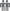 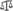 justify and evaluate the use of variables and experimental controls to ensure that a valid procedure is developed that allows for the reliable collection of data (ACSCH002)evaluate and modify an investigation in response to new evidence 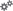 Conducts investigations to collect valid and reliable primary and secondary data and information CH11/12-3employ and evaluate safe work practices and manage risks (ACSCH031)  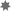 use appropriate technologies to ensure and evaluate accuracy 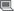 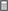 select and extract information from a wide range of reliable secondary sources and acknowledge them using an accepted referencing style 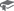 Selects and processes appropriate qualitative and quantitative data and information using a range of appropriate media CH11/12-4 select qualitative and quantitative data and information and represent them using a range of formats, digital technologies and appropriate media (ACSCH004, ACSCH007, ACSCH064, ACSCH101)  apply quantitative processes where appropriateevaluate and improve the quality of data Solves scientific problems using primary and secondary data, critical thinking skills and scientific processes CH11/12-6use modelling (including mathematical examples) to explain phenomena, make predictions and solve problems using evidence from primary and secondary sources (ACSCH006, ACSCH010) use scientific evidence and critical thinking skills to solve problems Working Scientifically skillsDesigns and evaluates investigations in order to obtain primary and secondary data and information CH11/12-2assess risks, consider ethical issues and select appropriate materials and technologies when designing and planning an investigation (ACSCH031, ACSCH097)  justify and evaluate the use of variables and experimental controls to ensure that a valid procedure is developed that allows for the reliable collection of data (ACSCH002)evaluate and modify an investigation in response to new evidence Conducts investigations to collect valid and reliable primary and secondary data and information CH11/12-3employ and evaluate safe work practices and manage risks (ACSCH031)  use appropriate technologies to ensure and evaluate accuracy select and extract information from a wide range of reliable secondary sources and acknowledge them using an accepted referencing style Selects and processes appropriate qualitative and quantitative data and information using a range of appropriate media CH11/12-4 select qualitative and quantitative data and information and represent them using a range of formats, digital technologies and appropriate media (ACSCH004, ACSCH007, ACSCH064, ACSCH101)  apply quantitative processes where appropriateevaluate and improve the quality of data Solves scientific problems using primary and secondary data, critical thinking skills and scientific processes CH11/12-6use modelling (including mathematical examples) to explain phenomena, make predictions and solve problems using evidence from primary and secondary sources (ACSCH006, ACSCH010) use scientific evidence and critical thinking skills to solve problems Depth Study The depth study will be introduced at the beginning of the module within the module context of chemical technology and applications of analytical chemistry. It will take seven hours of class time and some independent student time to develop.Students will maintain a process diary to substantiate their Depth Study learning.Students will then take responsibility for their own learning by preparing for a practical assessment in class after Module 3 Chemical Reactions have been investigated.Depth Study The depth study will be introduced at the beginning of the module within the module context of chemical technology and applications of analytical chemistry. It will take seven hours of class time and some independent student time to develop.Students will maintain a process diary to substantiate their Depth Study learning.Students will then take responsibility for their own learning by preparing for a practical assessment in class after Module 3 Chemical Reactions have been investigated.Topic: Chemical Reactions and StoichiometryTopic: Chemical Reactions and StoichiometryTopic: Chemical Reactions and StoichiometryInquiry question: What happens in chemical reactions?Inquiry question: What happens in chemical reactions?Inquiry question: What happens in chemical reactions?ContentTeaching, learning and assessmentWeb ResourcesModule Introduction: Hours: 1Context: In Chemical Technology, it’s what you don’t see that counts!Think, Pair, Share Recall:  What is technology?How are new substances formed during chemical reactions?Think: 	1. What are some chemical substances that are made using technology?	2. Why would quality control in these technologies be important?Students form pair and share ideasStudents develop conclusions about the need for quantitative chemistry and analytical chemists.Students understand that these conclusions will lead to an in-depth study using quantitative chemistry and the products of chemical reactions.   Students:● conduct practical investigations to observe and measure the quantitative relationships of chemical reactions, including but not limited to:masses of solids and/or liquids in chemical reactionsvolumes of gases in chemical reactions (ACSCH046)  relate stoichiometry to the law of conservation of mass in chemical reactions by investigating:balancing chemical equations (ACSCH039) solving problems regarding mass changes in chemical reactions (ACSCH046)  Chemical Reactions and Stoichiometry Inquiry question: What happens in chemical reactions?Hours: 8Depth Study - Background Information (3 hours)Investigation Mass Changes in Chemical Reactions 1: Recall from Stage 5 that precipitation reactions and other important chemical reactions that occur in non-living systems involve energy transfer.The precipitation reaction between sodium chloride and silver nitrate is used to observe and measure the quantitative relationships of chemical reactions. (ACSCH046)For this investigation students use a working scientifically scaffold to devise the following (emphasise in this investigation the bold items with respect to the Working Scientifically skills):Problem – does mass change during a chemical reaction?Aim – to observe mass before and after a reaction.Hypothesis – the mass will not change because atoms are just rearranged in a chemical reaction.Equipment – beakers, silver nitrate and sodium chloride, electronic balanceRisk assessment – skin and eye irritants; appropriate disposal of waste CH11/12-2a, 2bProcedure – 10mL each solution, weigh mass before and after, compare masses. CH11/12-3a, 3bResults – record masses, photos before and afterConclusion – mass before and after were the same, law of conservation of mass, a precipitate of silver chloride was produced, word equation. Validity? Reliability? CH11/12-4a, 4bWrite a balanced chemical equation and net ionic equation for the reaction between sodium chloride and silver nitrate. (ACSCH039)Define stoichiometry.Complete a worksheet of problems regarding mass changes in chemical reactions and write balanced chemical equations for each problem. (ACSCH046) (ACSCH039) CH11/12-6a, 6bWorksheethttp://www.chem1.com/acad/webtext/intro/int-4.html(Cont)Investigation Mass Changes in Chemical Reactions 2: In small groups, use their previous scientific evidence and critical thinking to design an investigation related to conservation of mass. Using vinegar, baking soda and a balloon. CH11/12-2 CH11/12-3 CH11/12-4 CH11/12-6bQuantitatively determine the volume of carbon dioxide gas produced in the chemical reaction (ACSCH046) CH11/12-4bOpportunity for peer assessment –Assessment for/as Learning.Teacher feedback on student practical reports and problems worksheet. Assessment for Learning.Reflection“What happens in chemical reactions? What can’t be seen that counts?”Opportunity for self-assessment – Assessment as LearningBegin a process diary about quantitative chemistry and the work of analytical chemists in chemical technology.Topic: Mole ConceptTopic: Mole ConceptTopic: Mole ConceptInquiry question: How are measurements made in chemistry?Inquiry question: How are measurements made in chemistry?Inquiry question: How are measurements made in chemistry?ContentTeaching, learning and assessmentWeb ResourcesStudents:conduct a practical investigation to demonstrate and calculate the molar mass (mass of one mole) of:an elementa compound (ACSCH046)  Mole ConceptInquiry question: How are measurements made in chemistry?Hours: 8Through class discussion students brainstorm how to work out how many molecules of oxygen should react with a small piece of magnesium to produce magnesium oxide? Students conclude that there is no device that can count numbers of molecules or numbers of atoms. Teacher should emphasise that 1 mole is equal to Avogadro’s constant, 6.02 x 1023. It is a unit of measure and can be considered a ’counting word‘ (ie. it has a number meaning). Students compare different counting words, like a couple (=2) or a dozen (=12), and then the mole (=6.02 x 1023). Like other counting words, the mole can be used to count anything. In chemistry, the mole is a standard number of particles, 6.02 x 1023 molecules, or atoms, or ions, etc. In fact, the mole is an SI Unit for an amount of any substance. In groups, students are given a sample of a metal and asked to determine whether the sample represents a mole of the metal. Each group is then given a sample of another metal and asked to determine what fraction of a mole is present and how many atoms are present in the sample. There are balances available. Using information from the previous activity, students work on their own procedure. In this way students derive the mole equation . Emphasise should be placed on correct units and mathematical procedures. CH11/12-6b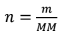 Student activity: Research the internet to find the most useful media presentation that introduces or summarises the mole concept and justify the choice made. Examples:The Amazing Mole http://www.vea.com.au/secondary-school/the-amazing-mole.html The Mole Concepthttps://www.youtube.com/watch?v=wORiAOnvw8gexplore the concept of the mole and relate this to Avogadro’s constant to describe, calculate and manipulate masses, chemical amounts and numbers of particles in: (ACSCH007, ACSCH039)  moles of elements and compounds  (n = chemical amount in moles, m = mass in grams, MM = molar mass in gmol-1)percentage composition calculations and empirical formulae limiting reagent reactionsFollow a procedure to estimate ‘Avogadro’s Number’ using a cube of any metal.Students solve problems by performing calculations using the mole equations n=m/MM CH11/12-6b Investigation: The Molar Mass of an ElementIn groups, students design and conduct a primary investigation involving the combustion of magnesium and quantitatively determine the masses of magnesium and oxygen which combine to form the oxide. CH11/12-2 CH11/12-3 CH11/12-4Students convert the masses into moles and compare the simple whole number mole ratio to the coefficients in the balanced chemical equation for the reaction. Remember that balanced equations need to satisfy the Law of Conservation of Mass. Students use the results to determine the empirical formula of the oxide. CH11/12-6Depth Study Background Information (2 hours)Investigation: The Molar Mass of a CompoundIn groups, design and conduct a first-hand investigation to identify the mass ratio of silver to nitrate in silver nitrate.CH11/12-2 CH11/12-3 CH11/12-4Convert the masses into moles and compare the simple whole number mole ratio to the coefficients in the balanced chemical equation for the reaction. Remember that balanced equations need to satisfy the Law of Conservation of Mass. Use the results to determine the empirical formula of silver nitrate. CH11/12-6conduct an investigation to determine that chemicals react in simple whole number ratios by moles  Solve problems to interpret the coefficients in chemical equations in terms of: (i) the number of particles; (ii) the number of moles of the species involved in the reaction. CH11/12-6Complete text exercises on empirical and molecular formula. CH11/12-6Deduce why the formulae of all metal-containing compounds are considered empirical.Teacher feedback on student practical reports and problems worksheet. Assessment for learning.Limiting Reagents – “s’mores analogy” In groups, investigate the following scenario to understand that it is the RATIO of reactants that is important in determining which is the limiting reactant. Imagine you're on a camping trip and you and your friends are about to make s'mores. One of your friends was in charge of the marshmallows and brought an entire bag. You were in charge of the biscuits and brought a whole box. Another friend was in charge of the chocolate, but ate most of it on the car ride. Which ingredient will limit the number of s'mores that can be made? CH11/12-3a CH11/12-6aTeacher feedback on student practical reports and problems worksheet. Assessment for learning..https://molesandstoichiometry.wikispaces.com/file/view/chalk.docReflectionHow are measurements made in chemistry?Opportunity for self-assessment –assessment as learningAdd to the process diary about quantitative chemistry and the work of analytical chemists in chemical technology Hours: 8IntroductionRevise the terms solute and solventDefine concentrationDepth study background information on how measurements are made in chemistry (2 hours)Topic: Concentration and MolarityTopic: Concentration and MolarityTopic: Concentration and MolarityInquiry question: How are chemicals in solutions measured?Inquiry question: How are chemicals in solutions measured?Inquiry question: How are chemicals in solutions measured?ContentTeaching, learning and assessmentWeb ResourcesStudents:conduct practical investigations to determine the concentrations of solutions and investigate the different ways in which concentrations are measured (ACSCH046, ACSCH063)  manipulate variables and solve problems to calculate concentration, mass or volume using:c=n/v (molarity formula) (ACSCH063) dilutions (number of moles before dilution = number of moles of sample after dilution)  Investigation – concentrations of solutions 1: In small groups, follow a procedure to use gravimetric analysis to determine the concentration of potassium iodide in a solution. Evaluate and manage risks, ensure and evaluate accuracy, apply quantitative processes and evaluate the quality of the data collected. CH11/12-3a,3 b, CH11/12-4Calculate the concentration in grams per litre and per cent composition.Investigation – concentrations of solutions 2: In small groups, follow a procedure to dilute food colouring in water from 100% composition to 0.001% composition. CH11/12-3a,3 bConvert the percentage composition ratios to parts per million (ppm). CH11/12-4bIn jigsaw groups, research areas in the environment and industry where chemical technology is used to measure solution concentrations in grams per litre, per cent composition or parts per million. Give reasons why such measurements are useful.Write a bibliography CH11/12-3cconduct an investigation to make a standard solution and perform a dilutionInvestigation – concentrations of solutions 3: Manipulate variables and solve problems to calculate concentration, mass or volume using:– c=n/v (molarity formula) (ACSCH063) – dilutions (number of moles before dilution = number of moles of sample after dilution) CH11/12-4b, CH11/12-6In groups, conduct an investigation to make a standard solution and perform a dilution. CH11/12-2, CH11/12-3, CH11/12-4, CH11/12-6Prepare a 250mL standard solution of 0.010mol/L potassium dichromate. Devise and perform an investigation to accurately dilute the standard solution to produce 20mL of 0.5g/L solution. Teacher feedback on student practical reports and problems worksheet. Assessment for learning.Add to the process diary about quantitative chemistry and the work of analytical chemists in chemical technology.Topic: Gas LawsTopic: Gas LawsTopic: Gas LawsInquiry question: How does the Ideal Gas Law relate to all other Gas Laws?Inquiry question: How does the Ideal Gas Law relate to all other Gas Laws?Inquiry question: How does the Ideal Gas Law relate to all other Gas Laws?ContentTeaching, learning and assessmentWeb ResourcesHours: 5Stoichiometry and Gases – it’s what you don’t see that counts!When gases are produced in chemical reactions, it is often more important to know the volume of gas that is produced during a reaction than its mass. At STP, 1 mole of any gas will occupy a volume of 22.414 L.At non-STP conditions, the ideal gas law must be used.Students:● conduct investigations and solve problems to determine the relationship between the Ideal Gas Law and: Gay-Lussac’s Law (temperature) Boyle’s LawCharles’s LawAvogadro’s Law ACSCH060)  Investigation – Gas Laws 1: Use a stoppered syringe to investigate how pressure relates to volume (Boyle’s Law) and temperature relates to volume (Charles’s Law). Control variables, collect data and graph results. CH11/12-4a, CH11/12-6aMake conclusions about the relationship between temperature and volume and between volume and pressure in gases. CH11/12-6bCheck the validity of the conclusions with secondary sources. CH11/12-3cUse the following simulations to further understand Boyle’s and Charles’s Laws:http://www.grc.nasa.gov/WWW/K-12/airplane/boyle.html http://www.grc.nasa.gov/WWW/K-12/airplane/glussac.html Describe the contribution of Gay-Lussac to the understanding of gaseous reactions and apply this to an understanding of the mole concept.http://www.grc.nasa.gov/WWW/K-12/airplane/boyle.html http://www.grc.nasa.gov/WWW/K-12/airplane/glussac.html Recount Avogadro’s law and describe its importance in developing the mole concept.Investigation:Conduct the crushing can demonstration to show the relationship between pressure and temperature in gases. CH11/12-2a, CH11/12-2c, CH11/12-3a, Research the Gas Laws explain the movement of the gas molecules in the crushing can demonstration.Research to show that Charles’s Law, Boyle’s Law, Gay-Lussac’s Law and Avogadro’s Law are summed up in CH11/12-6the Ideal Gas Law: PV = nRT. CH11/12-3c, CH11/12-6Teacher feedback on student practical reports and research worksheet. Assessment for learning.Student EvaluationAfter you have prepared your presentation, answer the following questions.How do you feel about the quality of the work that you are presenting?If you had more time, what could you do to improve your process diary or presentation?Which of the following skills do you think has shown the most improvement in your work during this task?thinking critically; conducting research; communicating clearly; taking responsibility; using technology; organizing information; making decisionsWhich of the above skills should you focus on for further improvement?Use the marking criteria to assess your own performance during this task by circling the grade in each section. Justify (give reasons for) the final grade you gave yourself.Student/Teacher Assessment CriteriaKnowledge and UnderstandingApplies scientific ideas to solve the questions developedDescribes and connects some scientific ideas to solve the questions developedRecalls relevant scientific information to help solve the questions developedRecalls some basic scientific ideas to help solve the questions developedWith guidance, recalls some basic ideas to help solve the questions developedProcessing InformationProcess diary shows thorough coverage of all aspects of the problem solving processProcess diary shows substantial coverage of all aspects of the problem solving processProcess diary shows coverage of most aspects of the problem solving processProcess diary shows limited coverage of the problem solving processWith guidance, Process diary shows coverage of the problem solving processProblem SolvingSolution presented is creative and valid based on information researchedSolution is presented and validity has been attemptedSolution is creative but not supported by the researchSolution is presented within the time allowedWith guidance, a solution is presented or only a partial solution is presented within the time allowed